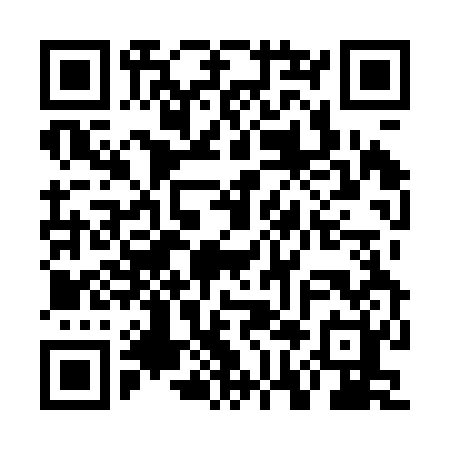 Prayer times for Dabrowa Czluchowska, PolandWed 1 May 2024 - Fri 31 May 2024High Latitude Method: Angle Based RulePrayer Calculation Method: Muslim World LeagueAsar Calculation Method: HanafiPrayer times provided by https://www.salahtimes.comDateDayFajrSunriseDhuhrAsrMaghribIsha1Wed2:355:1412:485:588:2210:532Thu2:345:1212:485:598:2410:543Fri2:335:1012:486:008:2610:554Sat2:325:0812:486:018:2810:555Sun2:315:0612:476:028:3010:566Mon2:305:0412:476:038:3110:577Tue2:305:0212:476:048:3310:578Wed2:295:0012:476:058:3510:589Thu2:284:5912:476:068:3710:5910Fri2:274:5712:476:078:3811:0011Sat2:274:5512:476:088:4011:0012Sun2:264:5312:476:098:4211:0113Mon2:254:5212:476:108:4411:0214Tue2:244:5012:476:118:4511:0315Wed2:244:4812:476:128:4711:0316Thu2:234:4712:476:138:4911:0417Fri2:234:4512:476:148:5011:0518Sat2:224:4312:476:158:5211:0519Sun2:214:4212:476:168:5311:0620Mon2:214:4012:476:178:5511:0721Tue2:204:3912:476:188:5711:0822Wed2:204:3812:486:198:5811:0823Thu2:194:3612:486:209:0011:0924Fri2:194:3512:486:209:0111:1025Sat2:184:3412:486:219:0311:1026Sun2:184:3312:486:229:0411:1127Mon2:184:3112:486:239:0511:1228Tue2:174:3012:486:249:0711:1229Wed2:174:2912:486:249:0811:1330Thu2:174:2812:486:259:0911:1431Fri2:164:2712:496:269:1011:14